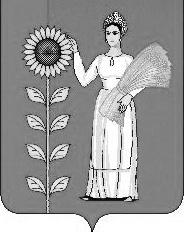 СОВЕТ ДЕПУТАТОВ СЕЛЬСКОГО ПОСЕЛЕНИЯТИХВИНСКИЙ СЕЛЬСОВЕТДобринского муниципального района Липецкой областиРоссийской Федерации13-я сессия VсозываР Е Ш Е Н И Е20.09.2016 г.                           д.Большая Плавица                                  № 48-рсО Положении «О земельном налоге на территории сельского поселения Тихвинский сельсовет Добринского муниципального района Липецкой области» в новой редакции Рассмотрев представленный администрацией сельского поселения проект Положения «О земельном налоге на территории сельского поселения Тихвинский сельсовет Добринского муниципального района Липецкой области», в соответствии с Налоговым кодексом Российской Федерации, руководствуясь Уставом сельского поселения Тихвинский сельсовет, учитывая решения постоянных комиссий, Совет депутатов сельского поселения Тихвинский сельсоветРЕШИЛ:1. Принять Положение «О земельном налоге на территории сельского поселения Тихвинский сельсовет Добринского муниципального района Липецкой области в новой редакции.2. Направить указанный нормативный правовой акт главе сельского поселения Тихвинский сельсовет для подписания и официального обнародования.3. Признать утратившим силу решение Совета депутатов сельского поселения Тихвинский сельсовет от 19.11.2010года №19–рс «О Положении «О земельном налоге на территории сельского поселения Тихвинский сельсовет Добринского муниципального района Липецкой области», решение Совета депутатов сельского поселения Тихвинский сельсовет от 20.11.2013г. № 170-рс О внесении изменений в  Положение «О земельном налоге на территории сельского поселения Тихвинский сельсовет Добринского муниципального района Липецкой области», решение Совета депутатов сельского поселения Тихвинский сельсовет от 10.10.2014г. № 201-рс «О внесении изменений в Положение «О земельном налоге на территории сельского поселения Тихвинский сельсовет Добринского муниципального района Липецкой области».4. Настоящее решение вступает в силу со дня его официального обнародования.Председатель Совета депутатовсельского поселенияТихвинский сельсовет                                                              А.Г.Кондратов                                                 Приложениек решению Совета депутатов сельскогопоселения Тихвинский сельсовет№47-рс от 20.09.2016гПОЛОЖЕНИЕО земельном налоге на территории сельского поселения Тихвинский сельсовет Добринского муниципального района Липецкой области Российской Федерации в новой редакцииСтатья 1. Общие положения1. Настоящим Решением в соответствии с Налоговым кодексом Российской Федерации устанавливается обязательный к уплате на территории сельского поселения Тихвинский сельсовет Добринского муниципального района Липецкой области Российской Федерации (далее - сельское поселение) земельный налог (далее - налог), определяются налоговые ставки в пределах, установленных Налоговым кодексом Российской Федерации, порядок и сроки уплаты налога налогоплательщиками-организациями, устанавливаются налоговые льготы, порядок и сроки предоставления налогоплательщиками документов, предоставляющих право на уменьшение налоговой базы2.Общие принципы, на основании которых определяются налогоплательщики налога, объекты налогообложения, налоговая база, налоговый период, налоговые льготы, порядок исчисления и уплаты налога, устанавливаются Налоговым кодексом Российской Федерации.Статья 2. Налоговая ставкаНа территории сельского поселения устанавливаются следующие налоговые ставки:1) 0,3 процента в отношении земельных участков:- отнесенных к землям сельскохозяйственного назначения или к землям в составе зон сельскохозяйственного использования в населенных пунктах и используемых для сельскохозяйственного производства;- занятых жилищным фондом и объектами инженерной инфраструктуры жилищно-коммунального комплекса (за исключением доли в праве на земельный участок, приходящейся на объект, не относящийся к жилищному фонду и к объектам инженерной инфраструктуры жилищно-коммунального комплекса) или приобретенных (предоставленных) для жилищного строительства;- приобретенных (предоставленных) для личного подсобного хозяйства, садоводства, огородничества или животноводства, а также дачного хозяйства;- ограниченных в обороте в соответствии с законодательством Российской Федерации, предоставленных для обеспечения обороны, безопасности и таможенных нужд;2) 1,5 процента в отношении прочих земельных участков.Статья 3. Налоговые льготыОсвобождаются от налогообложения налогоплательщики, перечисленные в статье 395 Налогового кодекса Российской Федерации.Статья 4. Порядок и сроки предоставления налогоплательщиками документов, предоставляющих право на уменьшение налоговой базыНалогоплательщики - физические лица, имеющие право на налоговые льготы, представляют заявление о предоставлении льготы и документы, подтверждающие право налогоплательщика на налоговую льготу, в налоговый орган по своему выборуСтатья 5. Отчетный периодОтчетными периодами для налогоплательщиков-организаций признаются первый квартал, второй квартал и третий квартал календарного года.Статья 6. Порядок и сроки уплаты налога и авансовых платежей по налогу1. В течение налогового периода налогоплательщики-организации исчисляют и уплачивают авансовые платежи по налогу.Авансовые платежи по налогу уплачиваются в срок не позднее 10 апреля, 10 июля и 10 октября года, являющегося налоговым периодом.2. По истечении налогового периода налогоплательщики-организации уплачивают сумму налога, исчисленную в порядке, предусмотренном пунктом 5 статьи 396 Налогового кодекса Российской Федерации.Налогоплательщики-организации уплачивают налог в срок не позднее 5 февраля года, следующего за истекшим налоговым периодом.Статья 7. Заключительные положенияНастоящее Решение вступает в силу со дня его официального обнародования.Глава сельского поселения Тихвинский сельсовет                                                     А.Г.Кондратов